PhD APPLICATION FORM PERSONAL INFORMATIONFIRST NAME: _________________________	SURNAME: _____________________________NATIONALITY: ________________________	E-MAIL ADDRESS: ________________________PHONE NUMBER: _____________________	SKYPE ACCOUNT: ________________________EDUCATION, QUALIFICATIONS AND AWARDSPROFESSIONAL EXPERIENCEPUBLICATIONS, CONFERENCES AND OTHER SCIENTIFIC ACHIEVEMENTSREFEREE 1REFEREE 2CHOICE OF PROJECTIF YOU ARE ELIGIBLE (see below) AND YOU WOULD LIKE TO BE CONSIDERED FOR OTHER PROJECTS PLEASE INDICATE WHICH AND RANK THEM BY PREFERENCE (1, 2, 3, 4, ...)MEICOM Initial Training Network will fund 12 Early Stage Researchers (ESRs, PhDs) across the partnership.  The project commences on 1st January 2018. ESRs are expected to start their PhD on or before June 2018. The Network operates an equal opportunities recruitment policy. HOW TO APPLYPlease complete the form and send:one copy to the first choice RTP leader as indicated in the table below and a second copy to the MEICOM Project Manager Rachael Batchelor at r.a.batchelor@bham.ac.ukELIGIBILITY CONDITIONSEarly-Stage Researchers must (at the time of recruitment by the host organisation): be in the first four years (full-time equivalent research experience) of their research careers and have not yet been awarded a doctoral degree. Full-time equivalent research experience is measured from the date when the researcher obtained the degree entitling him/her to embark on a doctorate (either in the country in which the degree was obtained or in the country in which the researcher is recruited, even if a doctorate was never started or envisaged).Mobility: at the time of recruitment by the host organisation, researchers must not have resided or carried out their main activity (work, studies, etc.) in the country of the recruiting beneficiary for more than 12 months in the 3 years immediately before the recruitment date. Compulsory national service, short stays such as holidays, and time spent as part of a procedure for obtaining refugee status under the Geneva Convention1 are not taken into account. For international European interest organisations or international organisations, recruited researchers must not have spent more than 12 months in the 3 years immediately before the recruitment date at the same appointing organisation.Note: the mobility rule applies to the partner where the researcher is recruited, and not to partners to where the researcher is may be seconded as part of their training.ESR SALARYLiving Allowance: This refers to the basic, gross amount for the benefit of the researcher to be paid to the researcher in monthly instalments. For this MSCA call launched in 2016-2017, the amount for an ESR is €3,110 per month (€37,320/year – 100%). This amount is then adjusted through the application of a country correction coefficient to the living allowance of the country in which the researcher will be recruited. The final amount will not change in case of secondments to another beneficiary or partner organisation. The country correction coefficients are indicated in the following tables.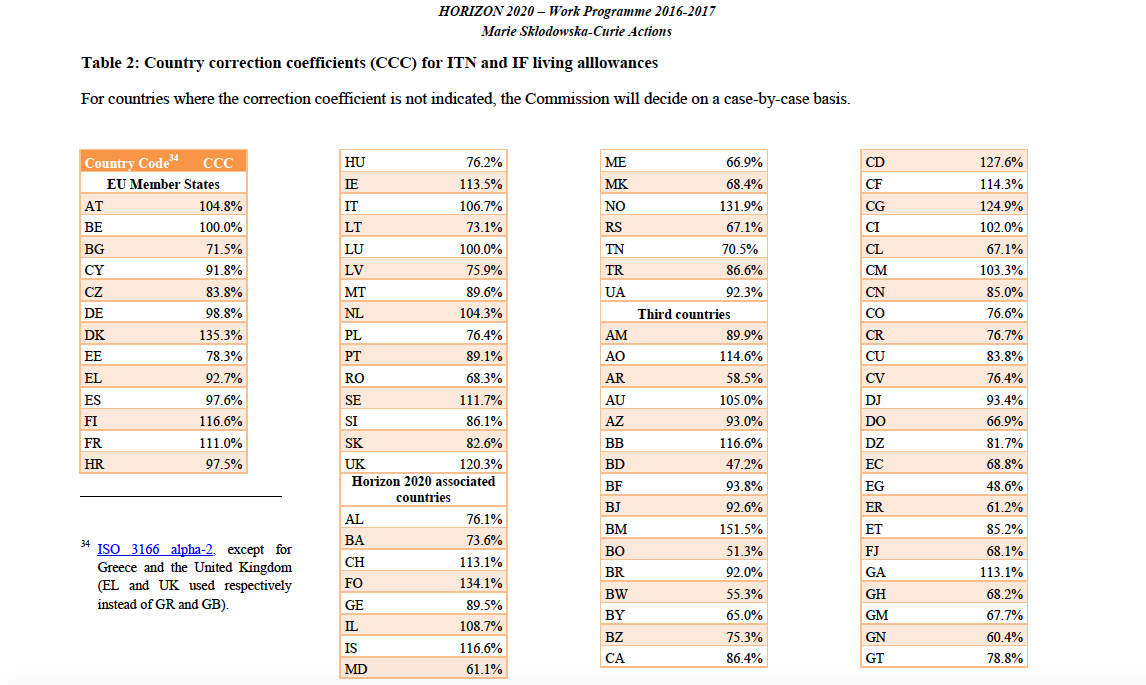 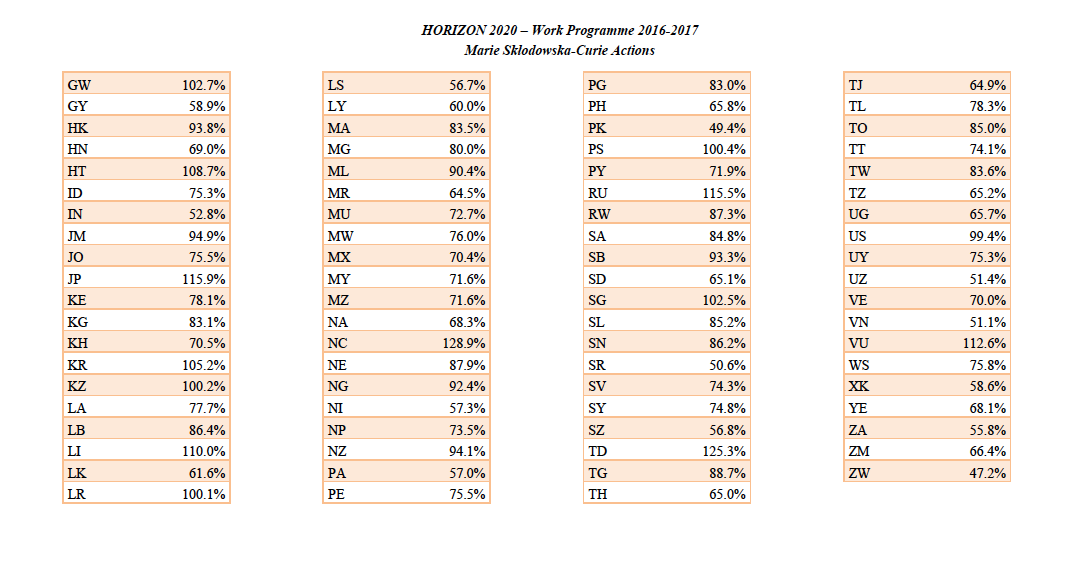 The living allowance is a gross EU contribution to the salary costs of the researcher. Consequently, the net salary results from deducting all compulsory (employer /employee) social security contributions as well as direct taxes (e.g. income tax) from the gross amounts.Mobility Allowance: All eligible researchers recruited within an ITN are entitled to receive this allowance. It contributes to the mobility related expenses of the researcher. The amount of the mobility allowance for the calls 2016-2017 amounts to €600 per month. Family Allowance:  A family allowance of €500 per month will be paid should the researcher have family, regardless of whether the family will move with the researcher or not. In this context, family is defined as persons linked to the researcher by (i) marriage, or (ii) a relationship with equivalent status to a marriage recognised by the national or relevant regional legislation of the country where this relationship was formalised; or (iii) dependent children who are actually being maintained by the researcher. The family status of a researcher will be determined at the date of their (first) recruitment in the action and will not evolve during the action lifetime. The mobility and family allowances are fixed amounts, regardless of the country of recruitment, and may be excluded from taxation, where this is in line with national legislation. The full amount of these allowances, minus compulsory deductions, should be paid to the researcher for their own use. Therefore no flights or accommodation related to the activities in the action (e.g. conferences, secondments) can be charged under this category.For further information please visit www.birmingham.ac.uk/meicom  TITLELOCATIONCOUNTRYYEAR QUALIFICATIONJOB TITLELOCATIONCOUNTRYTIME PERIODTITLEJOURNAL/CONFERENCE- LOCATIONNAME & POSITIONADDRESSEMAILNAME & POSITIONADDRESSEMAILPROJECT CODEHOST INTITUTIONPROJECT TITLECOUNTRYProject CodeHOST		TITLECOUNTRYRANKRTP1UoBThe role of the meiotic chromosome axis in the formation of crossovers in Brassicas United KingdomRTP2UoLInvestigating synaptonemal complex morphogenesis in polyploid wheatUnited KingdomRTP3UoCChromatin and recombination landscapes in the bread wheat genomeUnited KingdomRTP4INRAProduction of HyperRec genotypes in Brassica cropsFranceRTP5CNRSBreak-Rec FranceRTP6UCMAnalysis and modulation of DSB formation in wheatSpainRTP7UoAHigh throughput analysis of crossover distribution in cropsThe NetherlandsRTP8UoWUse of optical mapping to study the influence of genome structure on recombinationThe NetherlandsRTP9KITCas9- based induction of site specific meiotic crossovers (COs) in tomatoGermanyRTP10IPKIdentification of chemical compounds influencing the frequency and distribution of meiotic recombination events in barley (Hordeum vulgare) by single-pollen genotypingGermanyRTP11UoHControl of meiotic recombination in maizeGermanyRTP12UoVTargeted meiotic DSB formation in Brassica cropsAustriaPROJECTSLOCATIONPIsEMAIL ADDRESSESR1University of Birmingham, UKDr Eugenio Sanchez-MoranDr Lindsey Leach Prof Chris Frankline.sanchezmoran@bham.ac.ukESR2University of Leicester, UKDr James Higginsjh555@leicester.ac.ukESR3University of Cambridge, UKDr Ian Hendersonirh25@cam.ac.uk ESR4Institut Jean-Pierre Bourgin INRA-AgroParisTech , FranceDr Eric Jenczewskieric.jenczewski@inra.fr ESR5University Blaise Pascal Clermont (CNRS-BP) CNRS2, FranceDr Charles WhiteProf Maria GallegoCharles.white@uca.fr ESR6University Complutense MadridSpainDr Monica Pradillo Prof Tomas Naranjopradillo@bio.ucm.esESR7University of Amsterdam, The NetherlandsDr Paul Fransz Dr Maike Stam p.f.fransz@uva.nl ESR8University of Wageningen The NetherlandsDr Sander Peters Prof Dick de RidderDr Aalt-Jan van DijkDr Gabino Sanchez-Perezsander.peters@wur.nlESR9Karlsruhe Institute of Technology, Germany Prof Holger Puchta Dr Annika Dornholger.puchta@kit.edu ESR10Leibniz Institute Plant Genetics & Crop Plant Research IPK, GermanyDr Stephan HeckmannDr Andreas HoubenDr Jorg FuchsDr Veit Schubertheckmann@ipk-gatersleben.deESR11University of Hamburg, GermanyProf Arp SchnittgerDr Reinhold Brettschneiderarp.schnittger@uni-hamburg.deESR12University of Vienna, AustriaAssoc Prof Peter Schloegelhoferpeter.schloegelhofer@univie.ac.at 